FENTON HIGH SCHOOL
GIRLS VARSITY SOCCERFenton High School Girls Varsity Soccer beat Flushing High School 3-1Monday, May 6, 2019
6:00 PM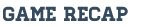 Lauren Murphy opened the scoring for Fenton off a Kirty Foor assist halfway through the first half. Callie Dickens scored two minutes later off a Lauren Murphy pass to put the Tigers up by two at the half. Hannah Polzin scored just one minute into the second half off a Lauren Murphy shot and rebound. The win puts Fenton back into first place.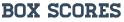 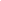 